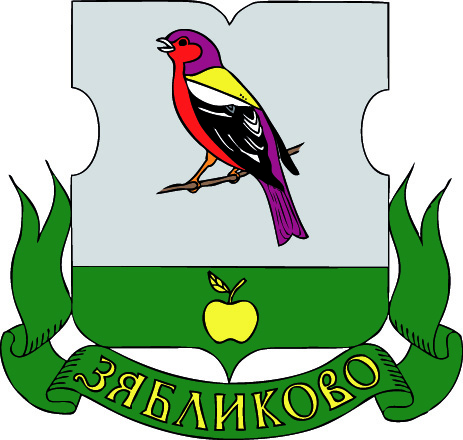 АППАРАТ СОВЕТА ДЕПУТАТОВмуниципального округаЗябликовоПОСТАНОВЛЕНИЕ21.07.2016 МЗБ-02-01-04-22/16О внесении изменений в постановление аппарата Совета депутатов муниципального округа Зябликово от 04 апреля 2016 года  №МЗБ-02-01-04-15/16   "Об утверждении Административного регламента предоставления муниципальной услуги "Регистрация уставов территориальных общественных самоуправлений "В соответствии с Федеральным законом от 01 декабря 2014 года   №419-ФЗ "О внесении изменений в отдельные законодательные акты Российской Федерации по вопросам социальной защиты инвалидов в связи с ратификацией Конвенции о правах инвалидов", Федеральным законом от 27 июля 2010 года № 210-ФЗ «Об организации предоставления государственных и муниципальных услуг», постановлением аппарата Совета депутатов муниципального округа Зябликово от 01 марта 2016 года №МЗБ-02-01-04-07/16 «О предоставлении муниципальных услуг» и рассмотрев информацию Нагатинской межрайонной прокуратуры города Москвы от 30.05.2016     №07-02-2016/4887:1. Внести изменения в постановление аппарата Совета депутатов муниципального округа Зябликово от 04 апреля 2016 года  №МЗБ-02-01-04-15/16   "Об утверждении Административного регламента предоставления муниципальной услуги " Регистрация уставов территориальных общественных самоуправлений ", изложив  пункт 15 постановления в следующей редакции: "15. Требования к помещениям, в которых предоставляется муниципальная услуга, к залу ожидания, местам для заполнения запросов о предоставлении муниципальной услуги, информационным стендам с образцами их заполнения и перечнем документов, необходимых для предоставления муниципальной услуги, в том числе к обеспечению доступности для инвалидов указанных объектов в соответствии с законодательством Российской Федерации о социальной защите инвалидов. 15.1. Места для ожидания и заполнения необходимых для предоставления муниципальной услуги документов должны быть оборудованы стульями, столами (стойками) для возможности оформления документов с бланками запросов (заявлений) и канцелярскими принадлежностями, а так же должна быть обеспечена доступность для инвалидов в соответствии с законодательством Российской Федерации о социальной защите инвалидов.15.2. Места приема должны соответствовать установленным санитарным, противопожарным нормам и правилам, обеспечена доступность для инвалидов в соответствии с законодательством Российской Федерации о социальной защите инвалидов."2. Настоящее постановление вступает в силу со дня его официального опубликования в бюллетене «Московский муниципальный вестник».3. Контроль за выполнением настоящего постановления оставить за руководителем аппарата Совета депутатов муниципального округа Зябликово  Новиковой А.А.Руководитель аппарата Советадепутатов муниципального округа Зябликово                                                                                     А.А. Новикова